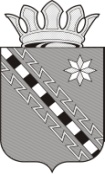 Российская ФедерацияНовгородская областьДУМА МАЛОВИШЕРСКОГО МУНИЦИПАЛЬНОГО РАЙОНАР Е Ш Е Н И ЕПринято Думой Маловишерского муниципального района 15 февраля 2018 годаНа основании пункта 11.3.  Порядка содержания и ремонта автомобильных дорог общего пользования местного значения Маловишерского муниципального района, утвержденного постановлением Администрации Маловишерского муниципального района от 14.03.2013 №123,Дума Маловишерского муниципального районаРЕШИЛА:отчет о проведенных работах по содержанию и ремонту автомобильных дорог общего пользования местного значения муниципального района за 2017 год принять к сведениюПредседатель Думы муниципального района 	 Г.Г. Жукова Глава муниципального района 	 Н.А. Маслов15 февраля 2018 года№ 244Малая Вишера Об отчете о проведенных работах по содержанию и ремонту автомобильных дорог общего пользования местного значения муниципального района за 2017 год